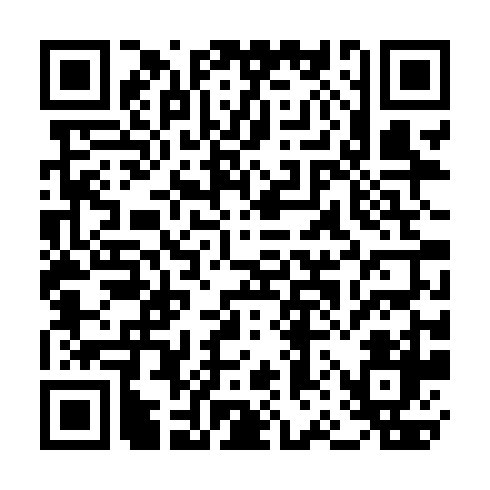 Prayer times for Przedmiescie Uniejowska-Szosa, PolandMon 1 Apr 2024 - Tue 30 Apr 2024High Latitude Method: Angle Based RulePrayer Calculation Method: Muslim World LeagueAsar Calculation Method: HanafiPrayer times provided by https://www.salahtimes.comDateDayFajrSunriseDhuhrAsrMaghribIsha1Mon4:196:1812:485:157:189:102Tue4:166:1612:485:167:209:133Wed4:136:1412:475:177:229:154Thu4:116:1212:475:197:239:175Fri4:086:0912:475:207:259:196Sat4:056:0712:465:217:279:227Sun4:026:0512:465:227:289:248Mon3:596:0312:465:237:309:269Tue3:566:0012:465:257:329:2910Wed3:535:5812:455:267:339:3111Thu3:505:5612:455:277:359:3312Fri3:475:5412:455:287:379:3613Sat3:445:5212:455:297:389:3814Sun3:405:4912:445:307:409:4115Mon3:375:4712:445:317:429:4316Tue3:345:4512:445:337:449:4617Wed3:315:4312:445:347:459:4918Thu3:285:4112:435:357:479:5119Fri3:255:3912:435:367:499:5420Sat3:215:3712:435:377:509:5721Sun3:185:3412:435:387:529:5922Mon3:155:3212:435:397:5410:0223Tue3:115:3012:425:407:5510:0524Wed3:085:2812:425:417:5710:0825Thu3:055:2612:425:427:5910:1126Fri3:015:2412:425:438:0010:1327Sat2:585:2212:425:448:0210:1628Sun2:545:2012:425:468:0410:1929Mon2:515:1812:415:478:0510:2230Tue2:475:1712:415:488:0710:26